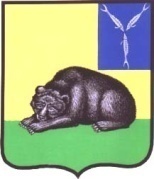 АДМИНИСТРАЦИЯВОЛЬСКОГО  МУНИЦИПАЛЬНОГО  РАЙОНА
САРАТОВСКОЙ  ОБЛАСТИ412900,  Саратовская  область,
г. Вольск, ул. Октябрьская, 114
   Тел.:(845-93) 7-20-17
Факс:(845-93) 7-07-45E-mail: volskadm@mail.ru    03.07.2014            № 01-11/5500на №			   отУважаемая Людмила Петровна!В ответ на Вашу телефонограмму № 499 от  26.11.2013 года направляю отчет о проведенных встречах с населением руководителями органов местного самоуправления Вольского муниципального района в период с  9 июня 2014 года по 3 июля 2014 года включительно:За период с 09 июня 2014 года по 03 июля 2014 года было проведено:Информация о проведении приемов граждан по личным вопросам должностными лицами администрации Вольского муниципального района в общественной приемной еженедельно публикуется в газете «Вольская жизнь»,  а так же на сайте http://www.volsklife.ru/, в разделе «События недели», размещается ежедневный план работы администрации Вольского муниципального района.МУ «Информационный центр «Вольская жизнь»:№24 от 10 июня 2014 года «И.Пивоваров: Готов ответить на все вопросы»№27 от 1 июля 2014 года «Личные вопросы или выбросы человеческой боли»Газета «Вольская неделя»:№24 от 10 июня 2014 года «Глава администрации предложил свою должность пенсионеру».Газета «Жил-был Вольск»№ 22 от 10 июня 2014 года «Пивоваров ответит на все вопросы»С уважением,глава  администрации муниципального района                                                        И.И.ПивоваровПятерникова М.В.тел.7-04-36Министрупо делам территориальных образований Саратовской области  Л.П. Жуковской ДатаВремя и место проведения, количество присутствующих Обсуждаемые вопросыУчастники от Правительства Саратовской области органов местного самоуправления МР (городского округа), организаций9.06.2014понедельник10.00Администрация Вольского муниципального района(большой зал)102 человекаПостоянно-действующее совещание:О мерах по поддержанию информированности населения в условиях роста цен на подписку периодической печати.Об итогах  сева яровых культур в сельхозпредприятиях и КФХ ВМР.Информация о готовности Вольского муниципального района к купальному сезону.О Федеральном законе РФ ОТ 27.05.2014 Г. №136-фз «О внесении изменений в статью  26.3тФедерального закона «Об общих принципах организации законодательных (представительных) и исролнительных органов государственной власти субъектов РФ» и Федеральный закон РФ «Об общих принципах организации местного самоуправления».Глава Вольского муниципального районаА.И.Краснов,Глава администрации  Вольского муниципального районаИ.И.Пивоваров, руководители органов местного самоуправления и представители общественных организаций12.00Выезд на адрес  труженицы тыла А.Д. Волох(г.Вольск)4 человекаВручение поздравительного письма Президента РФ в связи с 90-летием  труженицы тыла А.Д.Волох.Заместитель главы администрации Вольского муниципального районапо жизнеобеспечению и безопасностиМ.А.Болмосов, Начальник ГУ «Управление социальной поддержки населения Вольского района» Т.В.Бурло17.00Администрация Вольского муниципального района(кабинет №34)3 человекаПрием граждан по личным вопросам:Получение субсидий по программе «Развитие малого и среднего предпринимательства»Защита прав потребителей.О возможности торговли на сельско-хозяйственной ярмарке г. Вольска.Заместитель главы администрации по экономике, промышленности и потребительскому рынку С.В.Подсобляев17.00Управление сельского хозяйства администрации Вольского муниципального района (г. Вольск ул. Пугачева, 35 кабинет №5)3 человекаПрием граждан по личным вопросам:О государственной поддержки при ведении сельскохозяйственного производства.Заместитель главы администрации по сельскому хозяйствуА.И.Башаров10.06.2014вторник11.00Выезд на адрес участника Великой Отечественной войны А.Г. Миронову (с. Ерыкла)5 человекВручение поздравительного письма Президента РФ в связи  с 90-летием участнику Великой Отечественной войны А.Г.Миронову.Заместитель главы администрации Вольского муниципального районапо жизнеобеспечению и безопасностиМ.А.Болмосов, Начальник ГУ «Управление социальной поддержки населения Вольского района» Т.В.Бурло10.06.2014вторник14.00Драматический театр г. Вольска350 человекТоржественное Собрание, посвященное Дню медицинского работника.Заместитель главы администрации Вольсокго муниципального района по социальным вопросамТ.А.Гаранина10.06.2014вторник14.00Администрация Вольского муниципального района(кабинет № 8)1 человекПрием граждан по личным вопросам:по вопросу некачественного ямочного ремонта дорог. Заместитель главы администрации по жизнеобеспечению и безопасности М.А.Болмосов11.06.2014среда 9.08Администрация Вольского муниципального районателефон доверия8 (84593) 7-20-17(обращение Жуковой Т.М.)Устное обращение:вопрос о бездействии «УК «Новый век» в ремонте канализационной трубы.Глава администрации Вольского муниципального района И.И.Пивоваров11.06.2014среда 9.30Администрация Вольского муниципального района(кабинет №7)4 человекаПрием по личным вопросам:Об оказании содействия в регистрации граждан, вышедших из мест лишения свободы,Обеспечение детей-сирот жильем,Оформление целевого направления.Проведение профессиональной ориентации для формирования кадрового резерва.Заместитель главы администрации по социальным вопросамТ.А.Гаранина11.06.2014среда 10.00Администрация Вольского муниципального района(кабинет №34)2 человекаПрием граждан по личным вопросам:Получение субсидий по программе «Развитие малого и среднего предпринимательства»Заместитель главы администрации по экономике, промышленности и потребительскому рынку С.В.Подсобляев11.06.2014среда 10.00Администрация Вольского муниципального района(кабинет №21)1 человекПрием граждан по личным вопросам:выплата жилищных субсидий.Заместитель главы Вольского муниципального районаТ.Н.Ковинская11.06.2014среда 10.00стадион «Новоселы»240 человекСпортивный праздник, посвященный празднованию Дня России.Заместитель главы администрации Вольсокго муниципального района по социальным вопросамТ.А.Гаранина11.06.2014среда 14.53Администрация Вольского муниципального районателефон доверия8 (84593) 7-20-17(обращение Ермаковой Т.В.)Устное обращение:вопрос о низком давления подачи водосгнабжения в п.Химчистка г. Вольска.Глава администрации Вольского муниципального района И.И.Пивоваров12.06.2014четвергДень России.Выходной день.День России.Выходной день.День России.Выходной день.13.06.2014пятницаВыходной день.Выходной день.Выходной день.14.06.2014субботаВыходной день.Выходной день.Выходной день.15.06.2014воскресеньеВыходной день.Выходной день.Выходной день.16.06.2014понедельник10.00Администрация Вольского муниципального района(большой зал)105 человекПостоянно-действующее совещание:О мероприятиях по предупреждению  карантинных и особо опасных инфекционных болезней животных на территории Вольского района.Информация о технологическом процессе производства взрывных работ на ОАО «Холсим (Рус)».Глава Вольского муниципального районаА.И.Краснов,Глава администрации  Вольского муниципального районаИ.И.Пивоваров, руководители органов местного самоуправления и представители общественных организаций10.30Администрация Вольского муниципального районателефон доверия8 (84593) 7-20-17(обращение Юдиной О.А.)Устное обращение:вопрос об отлове бродячих собак.Глава администрации Вольского муниципального района И.И.Пивоваров11.08Администрация Вольского муниципального районателефон доверия8 (84593) 7-20-17(обращение Денисенковой А.В.)Устное обращение:вопрос об оказании содействия в проведении ремотных работах ОАО «Ростелеком» в предоставлении услуги связи.Глава администрации Вольского муниципального района И.И.Пивоваров11.20Администрация Вольского муниципального района(кабинет №34)4 человекаПрием граждан по личным вопросам:О проблемных вопросах, связанных с торговлей на городской ярмарке.Заместитель главы администрации по экономике, промышленности и потребительскому рынку С.В.Подсобляев17.00Администрация Вольского муниципального района(кабинет №34)3 человекаПрием граждан по личным вопросам:Получение субсидий по программе «Развитие малого и среднего предпринимательства»Защита прав потребителей.О возможности торговли на сельско-хозяйственной ярмарке г. Вольска.Заместитель главы администрации по экономике, промышленности и потребительскому рынку С.В.Подсобляев17.00Управление сельского хозяйства администрации Вольского муниципального района (г. Вольск ул. Пугачева, 35 кабинет №5)3 человекаПрием граждан по личным вопросам:О государственной поддержки при ведении сельскохозяйственного производства.Заместитель главы администрации по сельскому хозяйствуА.И.Башаров17.06.2014вторник9.00Администрация Вольского муниципального района(кабинет №7)1 человекПрием по личным вопросам:Об оказании материальной помощи.Заместитель главы администрации по социальным вопросамТ.А.Гаранина17.06.2014вторник9.59Администрация Вольского муниципального районателефон доверия8 (84593) 7-20-17(обращение Сазоновой И.М.)Устное обращение:вопрос об устранении шума на ул. Красноармейской г. Вольска.Глава администрации Вольского муниципального района И.И.Пивоваров17.06.2014вторник14.30Администрация Вольского муниципального района(кабинет №3)1 человекПрием граждан по личным вопросам:установка остановочного павильона на ул. Коммунарной г. Вольска.Глава администрации  Вольского муниципального районаИ.И.Пивоваров17.06.2014вторник16.00Администрация Вольского муниципального района(кабинет №34)1 человекПрием граждан по личным вопросам:Защита прав потребителей.Заместитель главы администрации по экономике, промышленности и потребительскому рынку С.В.Подсобляев18.06.2014среда8.53Администрация Вольского муниципального районателефон доверия8 (84593) 7-20-17(обращение Сергиевской Н.И.)Устное обращение:вопрос об отключении  водоснабжения в п. Химчистка г. Вольска..Глава администрации Вольского муниципального района И.И.Пивоваров18.06.2014среда10.00Администрация Вольского муниципального района1 человекПрием граждан по личным вопросам: об обеспечении жильем детей-сирот.Заместитель главы администрации по социальным вопросамТ.А.Гаранина18.06.2014среда11.30Администрация Вольского муниципального района(кабинет №3)4 человекаВстреча с генеральным директором ООО «ТТИ-ЕКОВУД» А.П. Прусак по вопросу реализации инвестиционного проекта по строительству агро-лесопромышленного комбината по производству ламинированной ДСП и других видов экологической продукции в г. Вольске.Глава администрации Вольского муниципального района И.И.Пивоваров19.06.2014четверг09.55Администрация Вольского муниципального районателефон доверия8 (84593) 7-20-17(анонимное обращение)Устное обращение:вопрос об отсутствии уличного освещения в районе МОУ СОШ №6 г. Вольска.Глава администрации Вольского муниципального района И.И.Пивоваров19.06.2014четверг15.00Администрация Вольского муниципального района(кабинет №34)1 человекПрием граждан по личным вопросам:Защита прав потребителей.Заместитель главы администрации по экономике, промышленности и потребительскому рынку С.В.Подсобляев19.06.2014четверг17.00Администрация Вольского муниципального района(кабинет №7)3 человекаПрием граждан по личным вопросам:о возможности оказания материальной помощи.Заместитель главы администрации Вольского муниципального района по социальным вопросамТ.А.Гаранина20.06.2014пятница08.38Администрация Вольского муниципального районателефон доверия8 (84593) 7-20-17(анонимное обращение)Устное обращение:вопрос об отключении электроэнергии без предупреждения.Глава администрации Вольского муниципального района И.И.Пивоваров20.06.2014пятница9.00Администрация Вольского муниципального района1 человекПрием граждан по личным вопросам: об оказании материальной помощи.Заместитель главы администрации по социальным вопросамТ.А.Гаранина20.06.2014пятница10.43Администрация Вольского муниципального районателефон доверия8 (84593) 7-20-17(Андриевский А.М.)Устное обращение:вопрос о несогласии со строительством кафе возле д. 15 на пл. Свободы г. Вольска.Глава администрации Вольского муниципального района И.И.Пивоваров20.06.2014пятница16.40Администрация Вольского муниципального района(кабинет №34)2 человекаПрием граждан по личным вопросам:защита прав потребителей.Заместитель главы администрации по экономике, промышленности и потребительскому рынку С.В.Подсобляев21.06.2014субботаВыходной деньВыходной деньВыходной день21.06.2014суббота10.43Администрация Вольского муниципального районателефон доверия8 (84593) 7-20-17(Парфеновой С.В.)Устное обращение:вопрос об отключении электроэнергии.Глава администрации Вольского муниципального района И.И.Пивоваров22.06.2014воскресеньеВыходной деньВыходной деньВыходной день23.06.2014понедельник9.30Управление сельского хозяйства администрации Вольского муниципального района (г. Вольск ул. Пугачева, 35 кабинет №5)1 человек Прием граждан по личным вопросам:Об участии в программе «Строительство на селе для молодой семьи».Заместитель главы администрации по сельскому хозяйствуА.И.Башаров23.06.2014понедельник10.00Администрация Вольского муниципального района(большой зал)103 человекаПостоянно-действующее совещание:Об итогах деятельности ЗАОр НП «Вольскхлеб» за 2013 год и первый квартал 2014 года. Перспективах развития на 2014 год.О работе МУ «Муниципальный архив ВМР№ за 2013 год и 1-й квартал 2014 года.Глава Вольского муниципального районаА.И.Краснов,Глава администрации  Вольского муниципального районаИ.И.Пивоваров, руководители органов местного самоуправления и представители общественных организаций23.06.2014понедельник10.43Администрация Вольского муниципального районателефон доверия8 (84593) 7-20-17(Карпова Г.Г.)Устное обращение:вопрос о выгуле крупнорогатого скота в п.Дом Отдыха г. Вольска.Глава администрации Вольского муниципального района И.И.Пивоваров23.06.2014понедельник11.00Управление сельского хозяйства администрации Вольского муниципального района (г. Вольск ул. Пугачева, 35 кабинет №5)2 человекаПрием граждан по личным вопросам:о субсидиях в 2014 году КФХ.Заместитель главы администрации по сельскому хозяйствуА.И.Башаров23.06.2014понедельник14.20Управление сельского хозяйства администрации Вольского муниципального района (г. Вольск ул. Пугачева, 35 кабинет №5)1 человекПрием граждан по личным вопросам:о приобретении сельскохозяйственной техники.Заместитель главы администрации по сельскому хозяйствуА.И.Башаров23.06.2014понедельник14.30Администрация Вольского муниципального района1 человекПрием граждан по личным вопросам: Об оказании содействия в расследовании дела о краже денежных средств.Глава администрации  Вольского муниципального районаИ.И.Пивоваров23.06.2014понедельник16.20Администрация Вольского муниципального районателефон доверия8 (84593) 7-20-17(Кучкина И.И.)Устное обращение:вопрос об отключении горячего водоснабжения на весь летний период.Глава администрации Вольского муниципального района И.И.Пивоваров23.06.2014понедельник17.00Администрация Вольского муниципального района(кабинет №34)4 человекаПрием граждан по личным вопросам:Получение субсидий по программе «Развитие малого и среднего предпринимательства»Защита прав потребителей.Консультации по охране туда и заполнению трудовых книжек.Заместитель главы администрации по экономике, промышленности и потребительскому рынку С.В.Подсобляев23.06.2014понедельник17.00Управление сельского хозяйства администрации Вольского муниципального района (г. Вольск ул. Пугачева, 35 кабинет №5)2 человекаПрием граждан по личным вопросам:развитие сельского хозяйства на территории Вольского  района.Заместитель главы администрации по сельскому хозяйствуА.И.Башаров24.06.2014вторник10.17Администрация Вольского муниципального районателефон доверия8 (84593) 7-20-17(коллективное обращение.)Устное обращение:вопрос о некачественном выполнении ямочного ремонта.Глава администрации Вольского муниципального района И.И.Пивоваров24.06.2014вторник11.00Администрация Вольского муниципального района4 человекаВстреча с директором Саратовского филиала ФГУП «Ростехинвентаризация Федеральное БТИ» Князевым М.М.по обсуждению проблемных вопросов.Глава администрации  Вольского муниципального районаИ.И.Пивоваров24.06.2014вторник11.21Администрация Вольского муниципального районателефон доверия8 (84593) 7-20-17(Ильина Ю.И.)Устное обращение:вопрос о невозможности дозвониться до оператора «Облкоммунэнерго».Глава администрации Вольского муниципального района И.И.Пивоваров24.06.2014вторник14.00Администрация Вольского муниципального района5 человекВстреча с директором филиала в г. Энгельсе компании ООО «Бош термотехника» по обсуждению продукции и предложениям предлагаемых организацией.Глава администрации  Вольского муниципального районаИ.И.Пивоваров25.06.2014среда9.00Администрация Вольского муниципального района1 человекПрием граждан по личным вопросам: об оказании помощи в трудоустройстве.Заместитель главы администрации по социальным вопросамТ.А.Гаранина25.06.2014среда14.00-19.00школы г. Вольска и Вольского района и образовательные учреждения (коллективы школ)Проведение торжественных линеек, посвященных последнему звонку в образовательных учреждениях Вольского района.Министр здравоохранения Саратовской области А.Н.Данилов, представителей органов местного самоуправления26.06.2014четверг9.40Управление сельского хозяйства администрации Вольского муниципального района (г. Вольск ул. Пугачева, 35 кабинет №5)1 человекПрием граждан по личным вопросам:по вопросу реализации мяса КРС.Заместитель главы администрации по сельскому хозяйствуА.И.Башаров26.06.2014четверг10.00Администрация Вольского муниципального района(кабинет №7)2 человекаПрием по личным вопросам:Оформление целевого направления.Проведение профессиональной ориентации для формирования кадрового резерва.Заместитель главы администрации по социальным вопросамТ.А.Гаранина26.06.2014четверг10.00Администрация Сенного МО30 человекВстреча с жителями по вопросу социальной поддержки беженцев, прибывших из регионов Украины.Глава Вольского муниципального районаА.И.Краснов26.06.2014четверг11.00Управление сельского хозяйства администрации Вольского муниципального района (г. Вольск ул. Пугачева, 35 кабинет №5)1 человекПрием граждан по личным вопросам:по вопросу приобретения сельскохозяйственной техники. Заместитель главы администрации по сельскому хозяйствуА.И.Башаров26.06.2014четверг14.00Администрация Вольского муниципального района30 человекВстреча с жителями по вопросу межнационального соглашения на территории ВМР.Глава Вольского муниципального районаА.И.Краснов26.06.2014четверг15.00Администрация Вольского муниципального района(кабинет №34)2 человекаПрием граждан по личным вопросам:Получение субсидий по программе «Развитие малого и среднего предпринимательства»Заместитель главы администрации по экономике, промышленности и потребительскому рынку С.В.Подсобляев26.06.2014четверг17.00Администрация Вольского муниципального районателефон доверия8 (84593) 7-20-17(Балдова В.Г.)Устное обращение:вопрос о восстановлении после проведения ремонтных работ асфальтированного подъезда к дому №43 по ул. Фирстова г. Вольска. Глава администрации Вольского муниципального района И.И.Пивоваров26.06.2014четверг17.00Администрация Вольского муниципального района(кабинет №7)3 человекаПрием граждан по личным вопросам:о возможности оказания материальной помощи.Заместитель главы администрации Вольского муниципального района по социальным вопросамТ.А.Гаранина27.06.2014пятница14.48Администрация Вольского муниципального районателефон доверия8 (84593) 7-20-17(анонимно)Устное обращение:вопрос о незаконном захвате земельного участка.Глава администрации Вольского муниципального района И.И.Пивоваров27.06.2014пятница16.30Администрация Вольского муниципального района (кабинет №3)14 человекПрием граждан по личным вопросам:По вопросу оборудования детской площадки в п. Учхоз.По вопросу оплаты сертификата по программе «Молодая семья».По вопросу предоставления жилого помещения по решению суда.По вопросу оказания содействия в капитальном ремонте жилого помещения.По вопросу благоустройства территории, закрепленной за МУП «Благоустройство». Ликвидация несанкционированной свалки.По вопросу получения сертификата по программе «Молодая семья».Оказание помощи при оформлении пенсии и получения жилого помещения, гражданам прибывшим из регионов Украины.По вопросу оказания содействия в ремонте квартиры после пожара.По вопросу оказания содействия в получении квоты разрешения на временное проживание, трудоустройство, оформлении пенсии и оформление ребенка в детский сад.По вопросу оказания содействия в устранении скопления дождевых вод под многоэтажным домом.О предоставлении жилого помещения, гражданам сгоревшего дома из с.Д.Горки.О несогласии с начислениями за электроэнергию.По вопросу обмена электрического счетчика и газовой плиты в муниципальной квартире.Глава администрации  Вольского муниципального районаИ.И.Пивоваров28.06.2014субботаВыходной деньВыходной деньВыходной день29.06.2014воскресеньеВыходной деньВыходной деньВыходной день30.06.2014понедельник10.00Администрация Вольского муниципального района(большой зал)101 человекаПостоянно-действующее совещание:Об основные направлениях деятельности ГАУ СО «Комплексный центр социального обслуживания населения Вольского района».О взаимодействии администрации ВМР с общественными объединениями Вольского района.Глава Вольского муниципального районаА.И.Краснов,Глава администрации  Вольского муниципального районаИ.И.Пивоваров, руководители органов местного самоуправления и представители общественных организаций30.06.2014понедельник17.00Администрация Вольского муниципального района(кабинет №34)3 человекаПрием граждан по личным вопросам:Получение субсидий по программе «Развитие малого и среднего предпринимательства»Защита прав потребителей.Консультации по охране туда и заполнению трудовых книжек.Заместитель главы администрации по экономике, промышленности и потребительскому рынку С.В.Подсобляев30.06.2014понедельник17.00Управление сельского хозяйства администрации Вольского муниципального района (г. Вольск ул. Пугачева, 35 кабинет №5)2 человекаПрием граждан по личным вопросам:развитие сельского хозяйства на территории Вольского  района.Заместитель главы администрации по сельскому хозяйствуА.И.Башаров1.07.2014вторник10.00Выезд на адрес участнице Великой Отечественной войны войны Е.А. Конкиной (Ш.Буерак)5 человекВручение поздравительного письма Президента РФ в связи с 90-летием участнице Великой Отечественной войны Е.А.Конкиной.Заместитель главы администрации по сельскому хозяйствуА.И.БашаровНачальник ГУ «Управление социальной поддержки населения Вольского района» Т.В.Бурло1.07.2014вторник10.30Администрация Вольского муниципального района1 человекПрием граждан по личным вопросам: об оказании материальной помощи.И.о.заместителя главы администрации по социальным вопросамН.М.Забара1.07.2014вторник11.00Выезд на адрес труженицы тыла А.И.Лунской(с.Шировка)3 человекаВручение поздравительного письма Президента РФ в связи с 90-летием труженицы тыла А.И.Лунской.Заместитель главы администрации Вольского муниципального района по социальным вопросамТ.А.ГаранинаНачальник ГУ «Управление социальной поддержки населения Вольского района» Т.В.Бурло1.07.2014вторник11.00Выезд на адрес труженицы тыла Р.С.Лухтан 2 человекаВручение поздравительного письма Президента РФ в связи с 90-летием труженицы тыла Р.С.ЛухтанЗаместитель главы администрации по экономике, промышленности и потребительскому рынку С.В.Подсобляев,Начальник ГУ «Управление социальной поддержки населения Вольского района» Т.В.Бурло2.07.2014среда10.00Администрация Вольского муниципального района(большой зал)97 человекВстреча с приемными родителями и опекунами детей-сирот и детей, оставшихся без попечения родителей по изменению в законодательной базе.И.о.заместителя главы администрации по социальным вопросамН.М.Забара2.07.2014среда10.30Администрация Вольского муниципального районателефон доверия8 (84593) 7-20-17(Грачева Т.А.)Устное обращение:вопрос об отключении электроэнергии в п.Тепловка Вольского р-на.Глава администрации Вольского муниципального района И.И.Пивоваров2.07.2014среда14.00Администрация Вольского муниципального района 3 человекаВстреча с директором ОО «Бизнесстрой»В.В.Ермичёвым для обсуждения проблемных вопросов.Глава администрации  Вольского муниципального районаИ.И.Пивоваров3.07.2014четверг16.00Администрация Вольского муниципального района(кабинет №7)3 человекаПрием по личным вопросам:Об оказании содействия в регистрации граждан, вышедших из мест лишения свободы,Обеспечение детей-сирот жильем.И.о.заместителя главы администрации по социальным вопросамН.М.ЗабараДолжностьКоличество встреч с населениемКоличество приемов по личным вопросамГлава Вольского муниципального района31Заместитель главы Вольского муниципального района-1Глава администрации Вольского муниципального района44Заместитель главы администрации Вольского муниципального района по социальным вопросам110Заместитель главы администрации Вольского муниципального района по жизнеобеспечению и безопасности-1Заместитель главы администрации Вольского муниципального района по сельскому хозяйству-10Заместитель главы администрации Вольского муниципального района по экономике, промышленности и потребительскому рынку-10Депутат Саратовской областной Думы  --Общественный помощник по Вольскому району уполномоченный по правам человека в Саратовской области--Всего проведено:837